INDICAÇÃO Nº 1096/2019Assunto: Solicita a execução de poda de árvore na Rua Afonso Bueno de Aguiar, conforme especifica.Senhor Presidente:INDICO ao Sr. Prefeito Municipal, nos termos do Regimento Interno desta Casa de Leis, que se digne determinar ao setor competente da Administração, para execução URGENTE de poda ou retirada de árvore na Rua Afonso Bueno de Aguiar, na altura do número 217, conforme imagem, Bairro Jardim Ipê.Os galhos da árvore encontram-se na janela do imóvel e também estão juntos a fiação da rua o que representa perigo e sofrem com falta de segurança.Tal medida é de extrema necessidade, representando iminente perigo, além dos transtornos causados aos que por ali transitam ou residem.SALA DAS SESSÕES,  18 de julho de 2019.HIROSHI BANDO
Vereador – PP*Acompanha 02 (duas) fotos.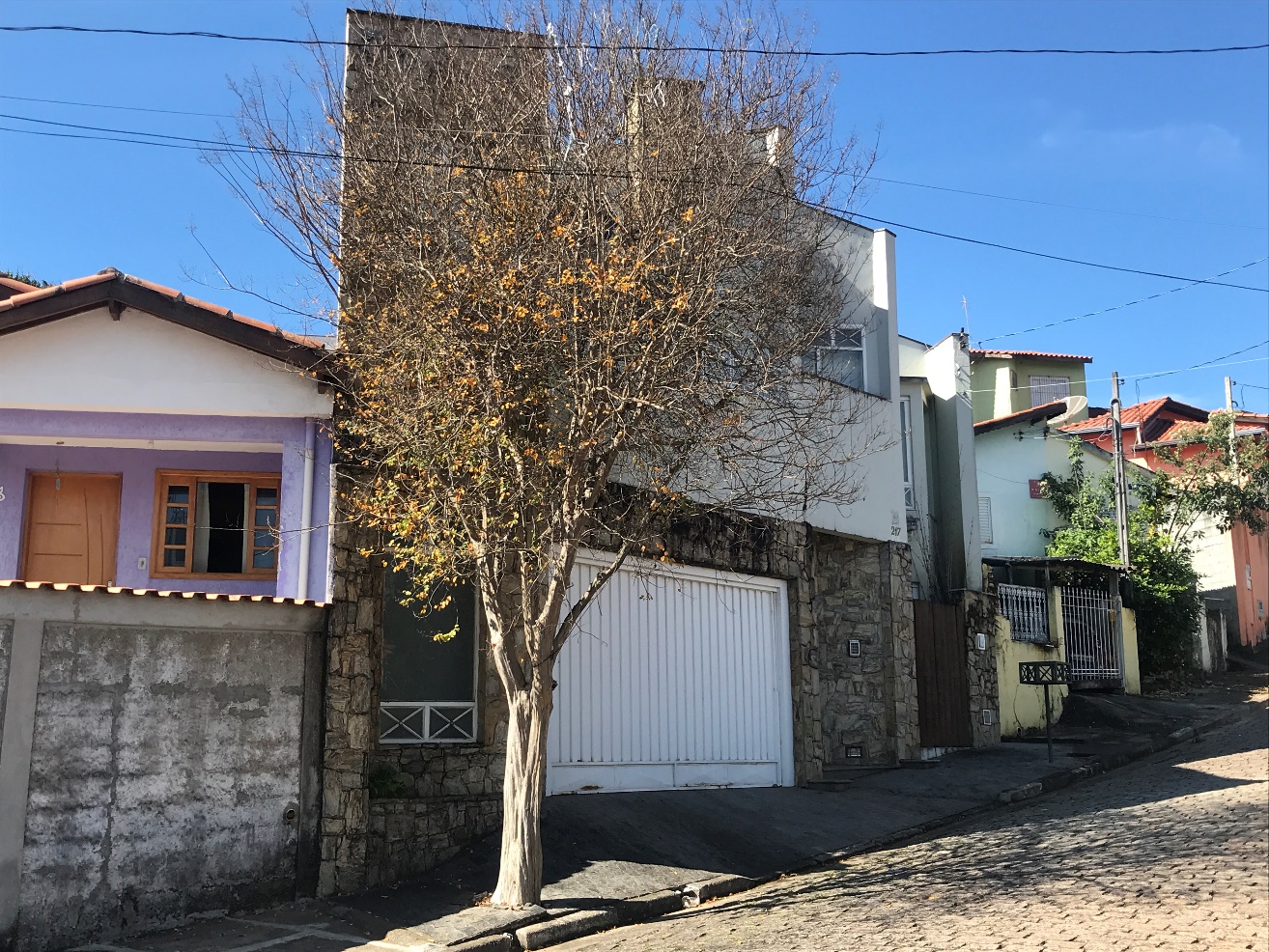 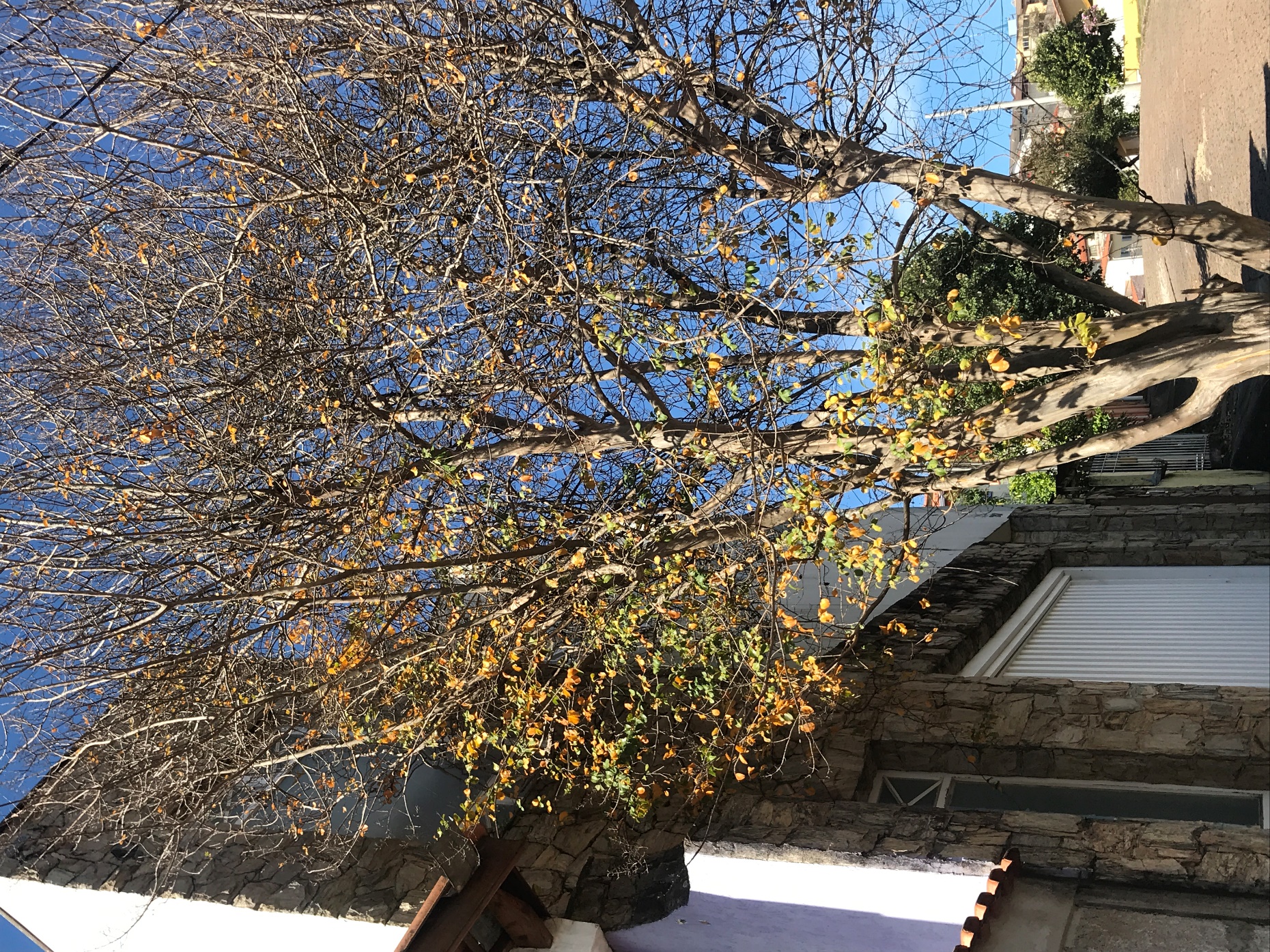 